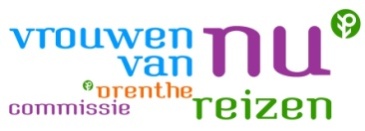 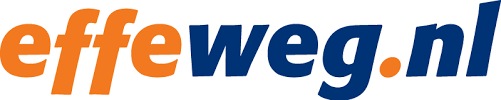 Aanmeldingsformulier reizenAanmeldingsformulier + kopie paspoort sturen/mailen naar:alykrol@hotmail.com ofNaam Aly KrolAdres Schapendrift 42 9497 PS BeilenTelefoonnummer 06 48502739Naam reis: 4 daagse stedentrip BelgiëNaam reis: 4 daagse stedentrip BelgiëNaam reis: 4 daagse stedentrip BelgiëNaam reis: 4 daagse stedentrip BelgiëNaam reis: 4 daagse stedentrip BelgiëData: 11 t/m 14 september 2020Reissom (bij minimaal . 20 personen):€ 425,--Reissom (bij minimaal . 20 personen):€ 425,--Toeslag bij < … deelnemers:€Toeslag bij < … deelnemers:€Toeslag bij < … deelnemers:€Toeslag 1pk:€ 85,--Persoonlijke gegevens deelnemer:Persoonlijke gegevens deelnemer:Persoonlijke gegevens deelnemer:Persoonlijke gegevens deelnemer:Persoonlijke gegevens deelnemer:Persoonlijke gegevens deelnemer:Naam: Naam: Naam: Voorletters:Voorletters:Voorletters:Achternaam: (zoals in paspoort/ID-kaart)Achternaam: (zoals in paspoort/ID-kaart)Achternaam: (zoals in paspoort/ID-kaart)Geboortedatum:Geboortedatum:Geboortedatum:Voornamen: (zoals in paspoort/ID-kaart)Voornamen: (zoals in paspoort/ID-kaart)Voornamen: (zoals in paspoort/ID-kaart)Roepnaam:Roepnaam:Roepnaam:Straat + huisnr:Straat + huisnr:Straat + huisnr:Postcode:Postcode:Postcode:Woonplaats:Woonplaats:Woonplaats:Woonplaats:Telefoon:Telefoon:E-mailadres:E-mailadres:E-mailadres:E-mailadres:Mobiel: Mobiel: Paspoort/ID-kaart nummer:(kopie toevoegen)Paspoort/ID-kaart nummer:(kopie toevoegen)Paspoort/ID-kaart nummer:(kopie toevoegen)Geldig tot:Geldig tot:Geldig tot:Reisvoorkeur*:1-persoonskamer2-persoonskamerNaam kamergenoot:……………………………………………….Reisvoorkeur*:1-persoonskamer2-persoonskamerNaam kamergenoot:……………………………………………….Reisvoorkeur*:1-persoonskamer2-persoonskamerNaam kamergenoot:……………………………………………….Lid van Vrouwen van Nu afd.………………………………………………………Lidnummer: ……………………………………...Lid van Vrouwen van Nu afd.………………………………………………………Lidnummer: ……………………………………...Lid van Vrouwen van Nu afd.………………………………………………………Lidnummer: ……………………………………...Medische informatie:Medische informatie:Thuisblijvers informatie:Thuisblijvers informatie:Thuisblijvers informatie:Dieet/allergieën/eetwensen (kunnen niet voor 100% worden gegarandeerd):…………………………………………………Dieet/allergieën/eetwensen (kunnen niet voor 100% worden gegarandeerd):…………………………………………………MobiliteitGoed ter beenRedelijk ter been (30 min lopen en traplopen)Naam:……………………………………………Telefoon: …………………………………………Relatie tot deelnemer: …………………………………………………………….Naam:……………………………………………Telefoon: …………………………………………Relatie tot deelnemer: …………………………………………………………….Naam:……………………………………………Telefoon: …………………………………………Relatie tot deelnemer: …………………………………………………………….Verzekeringsgegevens:Thuisblijver 2:Naam: …………………………………………………Telefoon: …………………………………………….Relatie tot deelnemer:…………………………………………………………….Thuisblijver 2:Naam: …………………………………………………Telefoon: …………………………………………….Relatie tot deelnemer:…………………………………………………………….Ziektekosten (verplicht):Ziektekosten (verplicht):Ziektekosten (verplicht):Ziektekosten (verplicht):Thuisblijver 2:Naam: …………………………………………………Telefoon: …………………………………………….Relatie tot deelnemer:…………………………………………………………….Thuisblijver 2:Naam: …………………………………………………Telefoon: …………………………………………….Relatie tot deelnemer:…………………………………………………………….	PolisnummerThuisblijver 2:Naam: …………………………………………………Telefoon: …………………………………………….Relatie tot deelnemer:…………………………………………………………….Thuisblijver 2:Naam: …………………………………………………Telefoon: …………………………………………….Relatie tot deelnemer:…………………………………………………………….	AlarmnummerTel:Tel:Tel:Thuisblijver 2:Naam: …………………………………………………Telefoon: …………………………………………….Relatie tot deelnemer:…………………………………………………………….Thuisblijver 2:Naam: …………………………………………………Telefoon: …………………………………………….Relatie tot deelnemer:…………………………………………………………….Reisverzekering (verplicht):Reisverzekering (verplicht):Reisverzekering (verplicht):Reisverzekering (verplicht):Thuisblijver 2:Naam: …………………………………………………Telefoon: …………………………………………….Relatie tot deelnemer:…………………………………………………………….Thuisblijver 2:Naam: …………………………………………………Telefoon: …………………………………………….Relatie tot deelnemer:…………………………………………………………….	PolisnummerThuisblijver 2:Naam: …………………………………………………Telefoon: …………………………………………….Relatie tot deelnemer:…………………………………………………………….Thuisblijver 2:Naam: …………………………………………………Telefoon: …………………………………………….Relatie tot deelnemer:…………………………………………………………….	AlarmnummerTel:Tel:Tel:Thuisblijver 2:Naam: …………………………………………………Telefoon: …………………………………………….Relatie tot deelnemer:…………………………………………………………….Thuisblijver 2:Naam: …………………………………………………Telefoon: …………………………………………….Relatie tot deelnemer:…………………………………………………………….*indien indeling op een 2-persoons kamer niet gerealiseerd kan worden, is men de meerkosten voor een 1-persoons kamer verschuldigd.*indien indeling op een 2-persoons kamer niet gerealiseerd kan worden, is men de meerkosten voor een 1-persoons kamer verschuldigd.*indien indeling op een 2-persoons kamer niet gerealiseerd kan worden, is men de meerkosten voor een 1-persoons kamer verschuldigd.*indien indeling op een 2-persoons kamer niet gerealiseerd kan worden, is men de meerkosten voor een 1-persoons kamer verschuldigd.*indien indeling op een 2-persoons kamer niet gerealiseerd kan worden, is men de meerkosten voor een 1-persoons kamer verschuldigd.*indien indeling op een 2-persoons kamer niet gerealiseerd kan worden, is men de meerkosten voor een 1-persoons kamer verschuldigd.Ondertekening:Met ondertekening van dit inschrijfformulier ga ik akkoord met: inschrijving op de reis zoals deze op dit formulier is vermeld en het aangaan van een betalingsverplichting voor deze reis;het gebruiken van mijn gegevens voor deze reis, alsmede het doorgeven van mijn gegevens aan de touroperator en eventueel verstrekken van een namenlijst aan alle deelnemers;de richtlijnen van Vrouwen van Nu;en bevestig ik dat ik heb begrepen dat:een WA-verzekering en annuleringsverzekering zeer aan te raden zijn en dat eventuele gevolgen van het niet hebben van deze verzekeringen voor rekening van de deelneemster zijn.Ondertekening:Met ondertekening van dit inschrijfformulier ga ik akkoord met: inschrijving op de reis zoals deze op dit formulier is vermeld en het aangaan van een betalingsverplichting voor deze reis;het gebruiken van mijn gegevens voor deze reis, alsmede het doorgeven van mijn gegevens aan de touroperator en eventueel verstrekken van een namenlijst aan alle deelnemers;de richtlijnen van Vrouwen van Nu;en bevestig ik dat ik heb begrepen dat:een WA-verzekering en annuleringsverzekering zeer aan te raden zijn en dat eventuele gevolgen van het niet hebben van deze verzekeringen voor rekening van de deelneemster zijn.Datum:Handtekening:Plaats:Handtekening: